Publicado en Barcelona el 19/01/2024 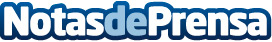 Think Digital Report: El 66% de las empresas españolas iniciará la transformación digital en 2024Dentro del ámbito hispano, España encabeza el ranking como país líder en adoptar tecnologías capaces de impulsar la competitividad empresarial. Las redes sociales son la tecnología más utilizada por las empresas españolas, seguidas por Big Data, Analytics y la inteligencia artificial generativaDatos de contacto:Ana FernándezNal3932 38 80 80Nota de prensa publicada en: https://www.notasdeprensa.es/el-66-de-las-empresas-espanolas-iniciara-la Categorias: Inteligencia Artificial y Robótica Oficinas Innovación Tecnológica Digital http://www.notasdeprensa.es